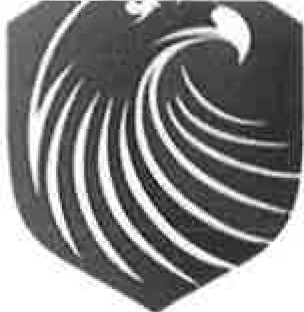 Tradition of Excellence Since 1906" /JWnu of- Sc/W.aM and efuunpio M''LOWELL JOINT SCHOOL DISTRICT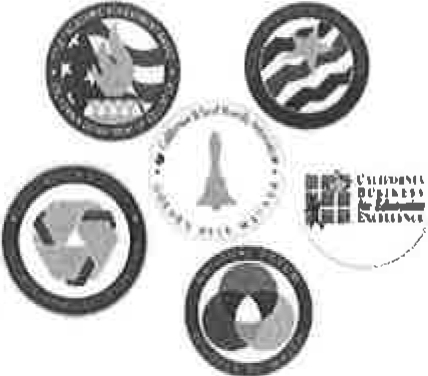 APPLICATION FOR THE BOND OVERSIGHT COMMITTEEThe  Board  of  Trustees  of  the  Lowell Joint School  District  is  seeking  qualified, interested individuals to serve on the Citizen's Bond Oversight Committee (CBOC) for the implementation of the  District's Measure LL school facilities bond program. The CBOC is being established as a result of at least 55% of voters in the Lowell Joint School District voting in favor of Measure LL at the November 6, 2018 election.Establishment of a Bond Oversight Committee and PurposeAfter a bond authorized under Proposition 39 is passed, state law requires that the Lowell Joint School DistrictBoard of Trustees appoints a Citizen's Bond Oversight Committee to work with the District. The Committeepurposes are:•	Ensure Measure LL funds are spent only on projects listed in Measure LL, and that no funds are used for any other purpose, including teacher and administrator salaries and other school operating expenses.•	Receive and review copies of the annual financial and performance audits with respect to the bond projects as required by state law.•	Provide information to the public concerning the expenditure of bond funds.Committee Responsibilities and MembershipIn accordance with Education Code Section 15278(b), the Citizen's Bond Oversight Committee shall:•	Inform the public concerning the District's expenditure of Measure LL bond proceeds;•	Review expenditure  reports  produced  by the  District to  ensure that  Measure LL bond proceeds were expended only for the purposes set forth in Measure LL; and•	Present to the Board of Trustees in public session, an annual written report outlining their activities and conclusions regarding the expenditure of Measure LL bond proceeds.The Bylaws which govern the Citizen's Bond Oversight Committee are attached to this Application.Committee Members and TermProposition 39 provides that the Citizens'  Bond Oversight Committee member's  appointment is made by the Board of Trustees and shall have at least seven (7) members who shall serve a two (2) year term and up to two (2) additional terms of two (2) years each.  All appointees, regardless of the original term of appointment, arelimited to a second term not to exceed two years.Would You be Interested in Serving?If you wish to serve on this important committee, please review the committee bylaws for more informationabout the committee's role and responsibilities and complete the attached application.  Applications are available for pick-up at the Lowell Joint School District Office located atl1019 Valley Home Ave, Whittier, CA, 90603. The reception desk is open Monday through Friday from 8:00 a.m. - 4 p.m. Applications are also available on the Lowell Joint School District website homepage; www.ljsd.org.  If you have any questions, please call Mr. Jim Coombs at 562-902-4203 or e-mail at jcoombs@ljsd.org or MJ Evanoff at mevanoff@ljsd.org .ALL APPLICATIONS ARE DUE BY CLOSE OF BUSINESS February 22, 2019.COMMITTEE MEMBERSHIP   DESIGNATION   - Application due to the Lowell Joint SchoolDistrict Office by close of business February 22, 2019.State law requires that representatives of designated special interest organizations, if any, fill certain positions on the Citizens' Bond Oversight Committee for Measure LL. Please indicate the Committee designation(s) for which you are qualified:0Active Member of a Business Organization; Company Name:(E.g. Chamber of Commerce)0Active Member of Senior Citizen Group; Group Name: 		 	_O Active Member of Taxpayer Organization; Organization Name: 	 	 	_0At-Large Member of the Public: ---- - ---- - -- - --- - ----0Parent with Child (ren) Currently Enrolled in District; School(s): 	 	 	_0Active Parent Member of a District Support Organization; Org. Name:   	(e.g. District advisory council, PTA, etc. with Child (ren) Currently Enrolled in District)OAt-Large Member of the Public:---- - --- - --- - - - ---- - - -General InformationApplicant Name: ------------------------------------------- --- --------Home Address: 	 	_ 	 	 		 	_Home Telephone#:_ 	_ Cell #: 	__ 	E-mail:_ 	 	 	 	__Employer InformationName: of Applicant's Employer: 	 	 	 	 	__Employer Address:   	Employer Telephone#:  	 	 	 E-mail: ---------------------------Educational Background (Response Optional)(e.g. college and/or university, degree/major, vocational and/or other training, certificates, technical training, etc.)Additional Information (Response Required)Are you now or have you ever been employed by the District? (Yes/No)?  	_ If yes, please position(s) and year(s):Describe your community service background including participation and membership in local civic organizations. (You may attach an additional page)Describe your professional skills and training in finance, facilities, and/or construction or other relevant experience, including participation in professional organizations. (You may attach an additional page or resume.)Please Answer the Following Questions:1.  How long have you been a resident within the boundaries of the District?----2.   Have you or your child (ren) ever attended District schools? (Yes/No)? _    __If yes list schools: ----- -- ---- --- ---- -- -----  -- --3.   Do you have or have you had any other relatives or close friends who have attended District schools? (Yes/No)?  	Comments:--------------------------------------------4.   Do you know of any reason, such as a potential conflict of interest (real estate, business, litigation,etc.),  which  would  adversely  affect  your  ability  to  impartially  serve  on  the Citizens' OversightCommittee (Yes/No)?  	_Comments:---------------------------------------------------5.   Are you an employee of the District (Yes/No)?           __6.   Are you a vendor, contractor, or consultant in District (Yes/No)?   __7. Are you willing to comply with the LJSD Mission, Core Values and Citizen Bond Oversight Bylaws and Bond Code of Ethics (Yes/No)?  	_8.   Explain why you would like to be appointed to this committee.9.   The committee normally meets three (3) times a year, what days and times are you available?Certification of ApplicantI certify that answers and statements in this document are true and complete to the best of my knowledge and belief.Signature:                                                                                             Date:                                         _Application due to the Lowell Joint School District Office by close of business February 22, 2019Completed applications must be received by: Superintendent, Lowell Joint School District,11019 Valley Home Ave, Whittier, CA  90603For more information or if you have any questions, please contact the Superintendent's Office at theDistrict at (562) 562-902-4203 or e-mail jcoombs@ljsd.org 